Сумська міська радаVІІ СКЛИКАННЯ       СЕСІЯРІШЕННЯ	Відповідно до підпунктів 5.9, 5.10 Положення про Порядок розробки, затвердження та виконання міських цільових (комплексних) програм,програми економічного і соціального розвитку міста Суми та виконання міського бюджету(затвердженого рішенням Сумської міської ради від 29 лютого 2012 року № 1207-МР (зі змінами), керуючись статтею 25 Закону України «Про місцеве самоврядування в Україні», Сумська міська радаВИРІШИЛА:	Інформацію директора департаменту комунікацій та інформаційної політики Кохан А.І. про виконання міської програми «Відкритий інформаційний простір м. Суми» на 2013-2015 роки», затвердженої рішенням Сумської міської ради від 28 листопада 2012 року № 1930-МР (зі змінами), прийняти до відома (додається).Міський голова								О.М. ЛисенкоВиконавець: Кохан А.І.Додатокдо рішення Сумської міської ради«Звіт про виконання міської програми«Відкритий інформаційний простірм. Суми» на 2013- 2015 роки, затвердженої рішенням Сумської  міської ради від 28 листопада 2012 року № 1930-МР (зі змінами) від                   2016 року   №Інформаціяпро виконання міської програми «Відкритий інформаційний простір м. Суми» на 2013- 2015 рокиПрограма спрямована на забезпечення відкритості та прозорості діяльності органів місцевого самоврядування, інформування населення щодо актуальних питань життєдіяльності міста, популяризацію м. Суми на регіональному, загальноукраїнському та міжнародному рівнях, залучення інвестиційних і донорських коштів задля розвитку місцевої інфраструктури. Програма визначає правові, організаційні та фінансові основи здійснення та надання послуг щодо висвітлення діяльності Сумської міської ради та її виконавчого комітету, просування міста серед сумчан, жителів Сумщини, громадян України та світу, розвитку інвестиційної діяльності та зв’язків з іноземними партнерами.На реалізацію заходів програми у 2013-2015 рр. було передбачено 8578,2 тис. грн. Фактичні обсяги фінансування склали 2750,8 тис. грн. На реалізацію заходів програми у 2015 році було передбачено 4260 тис. грн. Фактичні обсяги фінансування склали 1225,3 тис. грн., тоді як у 2014 році вони становили 523,85 тис. грн.Підпрограма 1 «Інформаційна прозорість»Всього протягом 2015 року проведено 90 брифінгів та прес-турів, 7 прес-конференцій, 4 засідання «круглого столу», 32 «прямі ефіри», 7 інтерв’ю для представників ЗМІ. Діяльність Сумської міської ради, її виконавчого комітету, структурних підрозділів висвітлювалась на ТРК «Відікон», Академ-ТВ, ОДТРК, СТС, «Діва-радіо». У 2015 році на ці цілі було використано 418,0 тис. грн. Ще 156,2 тис. грн. були використанні на підтримку Муніципального інформаційного порталу, у тому числі, проведення онлайн-трансляцій.З метою всебічного висвітлення роботи міської ради та її виконавчого комітету, ознайомлення користувачів Інтернету з містом і його інфраструктурою, налагодження зв’язків із мешканцями обласного центру та його потенційними інвесторами, надання управлінських послуг населенню діє офіційний сайт Сумської міської ради, який постійно поповнюється інформацією про роботу структурних підрозділів міської ради. На сайті розміщуються також відеоновини, існує архів відеоматеріалів. Щодня на Муніципальному інформаційному порталі оновлюється 10-12 повідомлень у рубриці «Новини». За 2015 рік на Муніципальному інформаційному порталі було підготовлено та розміщено близько 2800 публікацій, пов’язаних з висвітленням діяльності Сумської міської ради, її виконавчого комітету, структурних підрозділів та Сумського міського голови. Щоденно сайт відвідує понад 3000 користувачів.Зауважимо, що діяльність Департаменту націлена на оперативне інформування громадян, широку кампанію з роз’яснення рішень влади, аби вчасно реагувати на можливі проблемні чи конфліктні ситуації, не допускати підвищення соціальної напруги, забезпечувати потреби городян у достовірній та повній інформації про діяльність органів влади, заходів з життєзабезпечення обласного центру, формувати громадську думку щодо актуальних питань управління містом.Це стосується медіа-заходів щодо ситуації з транспортним забезпеченням, реалізації тарифної політики, надання житлово-комунальних послуг, реформування галузі ЖКГ та створення ОСББ, реформування медицини, організації надання субсидій, виконання робіт з благоустрою міста, облаштування прибудинкових територій, ремонту житлових будинків та багато іншого. Оперативно подавалася на сайті також інформація про аварійні та планові відключення водопостачання, ремонтів електромереж, проведення земельних робіт тощо.Вперше за ініціативи міського голови Олександра Лисенка на базі Сумської міської ради було організовано роботу прес-центру щодо оперативного висвітлення ходу другого туру виборів міського голови. Протягом 15 листопада було підготовлено та проведено 9 тематичних брифінгів та прес-конференцій.Налагоджено тісну співпрацю з обласним проводовим радіо, результатом якої стали безкоштовні «прямі ефіри» за участі представників Сумської міської ради. Забезпечено зв’язок та співпрацю як з регіональними засобами масової інформації, так і з рейтинговими всеукраїнськими.Ведуться перемовини щодо розміщення безкоштовних публікації про інвестиційну та туристичну привабливість міста Суми в польсько-українському економічному журналі «еДіалог». Такий журнал - джерело інформації на тему польсько-української співпраці в сферах економіки, політики, фінансів, права, торгівлі, туризму і культури. Презентуються матеріали, що наближують інвестиційну і туристичну привабливість регіонів двох країн. На Муніципальному інформаційному порталі протягом року були створені нові рубрики, присвячені питанням декомунізації, децентралізації, перемоги у ІІ світовій війні, формуванню міського бюджету та програми СЕР, виборів, реформуванню ЖКГ, діяльності структурних підрозділів та багато іншого.На сайті відповідно до чинного законодавства оприлюднюються проекти документів, що мають регуляторний характер, або ж виносяться на обговорення громади, проекти рішень виконавчого комітету та Сумської міської ради. Мешканці міста мають можливість коментувати новини та події на сайті, надавати свої пропозиції та скарги. Зросла кількість зареєстрованих користувачів Муніципального інформаційного порталу (з 2326 у 2014 р. до 3059 у 2015р.). Здійснюється онлайн-трансляція сесій Сумської міської ради, засідань виконавчого комітету, апаратних нарад при міському голові.У мережі Youtube створено та діє канал Сумської міської ради, де розміщуються відеоматеріали з діяльності органу місцевого самоврядування. Кількість переглядів відеоматеріалів на каналі протягом 2015 року склала 266289 (у 2014 р. – 168315). Онлайн-приймальня міського голови на Муніципальному інформаційному порталі активно використовується мешканцями для подачі скарг та пропозицій, отримання роз’яснень тощо, слугує механізмом оперативного вирішення проблем городян. Протягом 2015 року через онлайн-приймальню надійшло 1322 звернення, з яких по 534 зверненнях були підготовлені письмові доручення.Також спеціалістами Департаменту комунікацій та інформаційної політики координується участь виконавчих органів міської ради у проекті «Відкрите місто». Завдяки інтерактивній веб-платформі «Відкрите місто» сумчани мають можливість інформувати представників влади про проблеми, напряму спілкуватися з посадовими особами, отримувати оперативну та важливу інформацію щодо забезпечення життєдіяльності міста, організації спільних заходів тощо. У 2015 році через веб-платформу «Відкрите місто» сумчанами було подано 305 проблемних питань, а також розміщено більше 800 повідомлень про діяльність міської влади, анонси офіційних заходів, інформацію про аварійні ситуації, роз’яснення актуальних питань у сфері ЖКГ та благоустрою міста, онлайн-трансляцій.Департамент забезпечує оновлення аканту «Сумська міська рада» у соціальній мережі ФБ, де нині нараховується більше 830 користувачів. Цей показник за 2015 рік зріс більш, ніж вдвічі. Тут подається інформація з офіційного сайту Сумської міської ради, надаються відповіді на запитання та коментарі користувачів. Систематично виходить інформаційний бюлетень «Вісник Сумської міської ради» (з початку року вийшло 17 номерів). На виготовлення «Вісника» на власному обладнанні витрачено 50 тис. грн. Підпрограма 2. Формування позитивного сприйняття міста СумиЗа 2015 рік комунальна установа «Агенція промоції «Суми» провела більше ніж 200 заходів на базі установи, а також у місті.У промоційній діяльності для інформування сумчан та гостей міста активно використовувалися сайт Агенції та соціальні мережі. На сторінці Агенції у ФБ зареєстровано 427 користувачів. Усього ж станом на грудень інформацію отримують 1714 чоловік, не беручи до уваги розсилку по ЗМІ, на електроні адреси відвідувачів та розповсюдження інформації, поширення позитивних знань про місто Суми та визначні заходи, що проходять. Активна діяльність у соціальних мережах виявляється у зацікавленості подіями «АПС» не тільки сумчан, а і представників інших міст України. Серед них – представники Сумської області, Києва, Харкова, Одеси, Вінниці, Луцька та інших міст.Протягом минулого року про реалізовані Агенцією проекти та заходи були розміщені 172 повідомлення у місцевих ЗМІ та 42 – всеукраїнських.Торік КУ «АПС» втілила у життя 21 проект. Найбільше зацікавлення у сумчан викликали: конкурс дитячих новорічних іграшок «Чарівна ялинка», акції «Подарунок солдату» та «Пакунок вдячності», встановлення національного рекорду «Альтанка з фотографій-селфі», курси з української мови, квест для закоханих «Закохані Суми», Фестиваль вуличної їжі «Квітень-Суми фест», конкурс «Сумська листівка», Ніч музеїв та ін. На двох благодійних аукціонах («Чекаю, бо кохаю» та «Побачити світ – просто») зібрано більше 40 тисяч гривень.На базі Агенції постійно відбуваються прес-конференції, круглі столи та інтерактивні бесіди. За 2015 рік було проведено 44 прес-конференції, 13 лекцій з мистецтва, 31 майстер-клас, 9 демонстрацій фільмів та роликів, 5 круглих столів та 3 інтерактивні бесіди, 13 презентацій книг, 15 вечорів пам’яті. Крім того, на базі КУ «АПС» СМР пройшли 11 творчих зустрічей: з акторами, співаками, письменниками та танцівниками балету. Сумчани мали змогу поспілкуватися з гостями міста, сфотографуватися та отримати автограф.На базі КУ «АПС» СМР працюють програми Арт-терапії для жінок чоловіки яких знаходяться у зоні АТО та Арт-майстерня для внутрішньо переміщених осіб. До дня міста було знято 2 відеоролики «Рідному місту в День народження» в яких видатні сумчани вітали зі святом. За 2015 рік у Сумській міській галереї проведено 47 виставок. Це були виставки живопису (24), фотографій (13) та декоративно-прикладного мистецтва (10). Автори виставки представляли різні міста України: Харків, Київ, Чернігів, Вінниця, крім того була гості з Польщі. За 2015 рік Сумську міську галерею відвідало 71 322 відвідувачі.Заходи з розробки Стратегії розвитку міста, перенесені на 2016 р.У 2015 році забезпечено виготовлення промопродукції та упаковки до неї на суму 67,7 тис. грн.У рамках підтримки місцевого книговидання забезпечено вихід у світ видань «Батуринський хрест», «Ми створювали Місто для людей», «Казки під парасолькою», «Слобожанщина. Альманах літераторів Сумщини. Випуск 19», «Суми – 360: місто, яке люблю», «Прощання без прощання. Поезії», «Батуринський хрест. Україна в огні», «Почесні громадяни міста Суми», брошур патріотичного змісту, пов’язаних із проведенням четвертої хвилі мобілізації, суспільно-важливих інформаційних матеріалів, підготовлених Міністерством інформаційної політики України, «Герої міста», «Колібрі. Місто Суми на культурній карті світу», «Культурний острів. Місто Суми на культурній карті світу». Загальна сума підтримки з міського бюджету склала 509,3 тис. грн. Підпрограма 3. Зовнішні відносини Сумської міської ради та її виконавчого комітету.За 2015 рік Департаментом комунікацій та інформаційної політики проведено прийом та супровід 16 іноземних делегацій загальною чисельністю 55 осіб. Делегації представляли такі країни, як: Швейцарія, Польща, Данія, Фінляндія, Швеція, Німеччина, Азербайджан, Велика Британія, США.Відповідно 9 сумських делегації побували з візитами за кордоном (Королівство Нідерландів, Болгарія, Польща).Протягом року Суми тричі приймали гуманітарну допомогувід благодійного фонду «Help-Point Sumy» (м. Волен, Швейцарія). Гуманітарний вантаж здебільшого складався з обладнання для медичних закладів (матраци, дитячі лікарняні ліжка, функціональні ліжка,ліжка для новонароджених, білизна, одяг для медпрацівників, діагностичний апарат, меблі для ортопедичних відділень, операційні столи, лампи, стільці, медичні кушетки). Крім того, гуманітарну допомогу отримали сумські рятувальники та пожежники. Сумському міському відділу поліції було передано три легкові автомобілі.У лютому 2015 року Суми стали одним із учасників проекту «Український самоврядно-громадський стандарт», організованого Фондом менеджерських ініціатив (м. Люблін, Польща). В рамках цього проекту протягом 2015 року в місті Суми двічі польські експерти проводили тренінги та відповідно, а також було організовано два навчальні візити для представників виконавчих органів Сумської міської ради до м. Люблін. У березні 2015 року Суми стали учасником проекту «Соціальна відповідальність органів державної влади – на шляху до євроінтеграції», який реалізовує Центр розвитку корпоративної соціальної відповідальності за підтримки Посольства Королівства Нідерландів в Україні. Участь у проекті дозволила заявити про місто як можливого партнера та відкритого для інвестицій іноземним партнерам. У рамках проекту Суми стали учасником пілотної програми з підготовки звітів для громади (нефінансових звітів) за міжнародними індикаторами керівництва зі звітності в області сталого розвитку GRI G4 разом зі ще 4 містами. Координатором підготовки звіту став Департамент комунікацій та інформаційної політики. Представники Сумської міської ради взяли участь у семінарах, візиті до м. Амстердам (Нідерланди) з метою вивчення досвіду Королівства Нідерландів щодо прозорості та сталого розвитку муніципалітетів, а також у Форумі «Муніципалітети як відповідальні лідери», на якому укладено Меморандум «Відповідальне місто».Суми традиційно гідно представили Україну на Х міжнародному фольклорному фестивалі «Врачанська весна», що проходив на початку травня у м. Враца (Болгарія). До складу делегації увійшли представники хореографічного колективу «Молодість». Під час виступів у місті-побратимі сумчани завоювали визнання журі та глядачів.У травні Суми відзначали День Європи. Різноманітні тематичні заходи проходили протягом трьох днів. Найбільш масовими стали презентації євроклубів у сквері Шевченка та ін. Участь у святкових заходах взяв Генеральний консул Республіки Польща в м. Харків Станіслав Лукасік.З 4 по 7 вересня у Сумах проходили заходи з нагоди 360-ї річниці міста. У святкуваннях взяли участь представники таких іноземних делегацій:м. Целле (Німеччина) на чолі з обербургомістром Дірк-Ульріхом Менде.Генеральний Консул Республіки Польща в м. Харків Станіслав Лукасік.Виконуючий обов’язки директора Місії USAID в Україні Джон Пеннел.В рамках святкування Дня Міста вперше було організовано «Містечко USAID». Агентство США з міжнародного розвитку (USAID) представило проекти та організації, що з ним співпрацюють, та втілюють задумане безпосередньо в Сумах і навколишніх територіальних громадах.У січні 2015 року Суми та Целлє відзначили 25-річчя співдружності. З метою продовження партнерства в рамках святкування Дня міста міський голова Сум та обербургомістр Целлє підписали оновлену Угоду про співробітництво.Також у 2015 році за сприянням Посольства Республіки Білорусь у місті Києві налагоджено контакти з містом Жлобин Республіка Білорусь, яке може стати потенційним містом-побратимом місту Суми.У жовтні відбулося засідання «круглого столу» «Ефективні шляхи співпраці із активними громадянами». Участь у заході взяли представники міської влади, керівники партнерських організацій програми «Активні громадяни» з різних міст України та її координатор – гість з Великої Британії Майк Волдарн. За підсумками засідання було підписано Меморандум про співпрацю між регіональними представниками програми «Активні громадяни», координаторами програми від Британської Ради та виконавчим комітетом Сумської міської ради.У листопаді в рамках V Всеукраїнського туру «InterRail» за участі Сумського міського голови працював Європейський молодіжний парламент («ЄМП-Україна»), що об’єднує 39 національних осередків у різних країнах Європи. Метою діяльності парламенту є підвищення рівня обізнаності молодих людей із питанням євроінтеграції. У Сумах відбулася регіональна сесія Європейського молодіжного парламенту, у якій брали участь учні Румунії, Польщі, Кіпру та Грузії. Працювали чотири комітети, які обговорювали питання охорони навколишнього середовища, фемінізму, захисту прав людини, прав жінки та питання переселенців з України. Підготовлена молодими парламентарями інформація передана до Європейського парламенту.Протягом року зроблено переклад близько 35 документів з іноземних мов на українську і навпаки. Одним із таких документів є переклад звернення сумських депутатів до міжнародних організацій та міжпарламентської асамблеї щодо сприяння у звільнені української льотчиці і народного депутата України Надії Савченко.У грудні 2015 року Департамент підготував офіційний звіт англійською мовою на Раду Європи щодо євроінтеграційної діяльності у м. Суми для здобуття нагороди Ради Європи – «Прапор Честі». Результати будуть оголошені у Страсбурзі в квітні 2016 року.У 2015 році придбано іміджевої продукції з символікою м. Суми для вручення гостям міста на суму 46,235 тис. грн.У рамках оновлення кредитного рейтингу за 2015 рік на рівні «uaA-» за Національною рейтинговою шкалою зі стабільним прогнозом використано 44,5 тис. грн.Торік було виготовлено інформаційні комплекти на суму 19,98 тис. грн. для розповсюдження серед потенційних інвесторів та гостей міста.Усього ж на заходи, передбачені підпрограмою 3, використано 194,1 тис. грн. (організація прийому та перебування іноземних делегацій, заходи, пов’язані з налагодженням партнерських зв’язків та укладанням угод про співробітництво, організація прийому та доставки гуманітарної допомоги зі Швейцарії «Конвой 2015», придбання та виготовлення іміджевої продукції з символікою Сум та ін.) Міський голова								О.М. ЛисенкоВиконавець: Кохан А.І.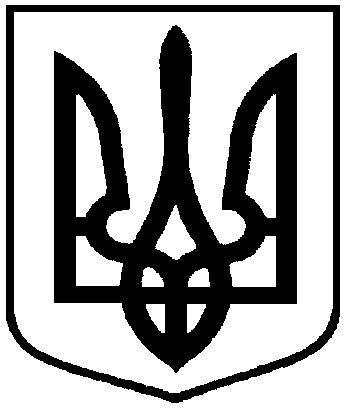                                        ПроектОприлюднено «__»________2016 р.від                   2016 року №        - МРм. СумиЗвіт про виконання міської програми  «Відкритий інформаційний простір м. Суми» на 2013-2015 роки, затвердженої рішенням Сумської міської ради від 28 листопада 2012 року № 1930-МР (зі змінами)